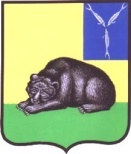 СОВЕТ МУНИЦИПАЛЬНОГО ОБРАЗОВАНИЯ ГОРОД ВОЛЬСКВОЛЬСКОГО МУНИЦИПАЛЬНОГО РАЙОНАСАРАТОВСКОЙ ОБЛАСТИР Е Ш Е Н И Е22 ноября 2016 г.                          № 35/3-172                       г. ВольскО внесении изменений в Прогнозный план (программу) приватизации муниципальной собственности муниципального образования город Вольск Вольского муниципального района Саратовской области на 2015-2017 гг., утвержденный решением Совета муниципального образования город Вольск Вольского муниципального района Саратовской области от 29.12.2014г. № 16/3-81В соответствии со ст. ст. 51, 85 Федерального закона от 06.10.2003г. №131-ФЗ «Об общих принципах организации местного самоуправления в Российской Федерации», Федеральным законом от 21.12.2001г.  №178-ФЗ  «О приватизации государственного и муниципального имущества» и на основании ст.19 Устава муниципального образования город Вольск Вольского муниципального района Саратовской области, Совет муниципального образования город Вольск РЕШИЛ:1.Внести в Прогнозный план (программу) приватизации муниципальной собственности муниципального образования город Вольск Вольского муниципального района Саратовской области на 2015-2017 гг., утвержденный решением Совета муниципального образования город Вольск Вольского муниципального района Саратовской области от 29.12.2014г. № 16/3-81 изменение, дополнив таблицу пунктом 26 (Приложение).2.Контроль за исполнением настоящего решения возложить на постоянную депутатскую комиссию Совета муниципального образования город Вольск по бюджету, налогам и земельно-имущественным вопросам.3.Настоящее решение вступает в силу с момента его официального опубликования.И.о. Главы муниципальногообразования город Вольск                                                             И.Г. ДолотоваПриложение к Решению Совета муниципального     образования город Вольскот 22.11.2016 г. № 35/3-172И.о. Главы муниципального образования  город Вольск                                                        И.Г. Долотова№п/пНаименование объектаАдрес объекта26Здание, назначение: нежилое здание, площадь 133,4 кв.м., количество этажей: 1, кадастровый (или условный) номер объекта: 64:42:000000:458, инвентарный номер: 63:211:001:020127530 и земельный участок, площадью 1247 кв.м., кадастровый номер 64:42:010222:102, категория земель: земли населенных пунктов, разрешенное использование: земельные участки для размещения объектов розничной торговли с площадью торгового зала до 1000 кв.м.Российская Федерация, Саратовская область, Вольский муниципальный район, муниципальное образование город Вольск, г. Вольск, ул. Егорова, д. 10